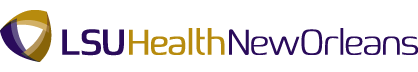 CURRICULUM VITAEName:			Hugo St-Hilaire, MD, DDS, FACSBusiness Address:		Louisiana State University Health Sciences Center				School of Medicine				Department of Surgery				Division of Plastic and Reconstructive Surgery				1542 Tulane Avenue, Room 734				New Orleans, LA 70112Business Telephone   and Telefax:		Phone: (504) 568-4750; Fax: (504) 568-4633Business Email Address:	Hsthil@lsuhsc.eduCitizenship:			Canadian citizen, permanent resident USAEducation:Undergraduate:College Bois-de-Boulogne, Montreal, 08/89 to 06/91, Health ScienceUniversity du Quebec a Montreal, 08/91 to 06/93, BiotechnologyGraduate/Medical:Doctorate in Dental Surgery (DDS)-McGill University, Montreal, Canada 08/93 to 06/97Medical Doctorate (MD) – Mount Sinai School of Medicine, New York City, NY 08/98 to 06/01Internship:General Practice Dental Internship, Sir Mortimer B Davis-Jewish General Hospital, Montreal, Canada 07/97 to 06/98Surgical Internship, Mount Sinai Medical Center, New York City, NY, 07/01 to 6/02Residency:Oral and Maxillofacial Surgery, Mount Sinai Medical Center, New York City, NY, 7/02 to 6/05Plastic and Reconstructive Surgery, Louisiana State University Health Sciences Center, New Orleans, LA 07/05 to 06/07Clinical Fellowships:Craniofacial Surgery, Johns Hopkins/University of Maryland, Baltimore, Maryland, 7/07 to 6/08Certification:Diplomate of the American Board of Oral and Maxillofacial Surgery, December 31, 2009, Expiration 12/31/2018.Diplomate of the American Board of Plastic and Reconstructive Surgery December 1, 2009, Certificate #109543. Expiration 12/31/2019.Licensure: Louisiana State Board of Medical Examiners, License #20021807/05 - presentLouisiana State Board of Dental Examiners, License #5749 07/06 – presentMississippi State Board of Medical Licensure, Licence # 226516/13 to presentAcademic, Professional, and Research AppointmentsAcademic Appointments:Assistant Professor of Clinical Surgery, Louisiana State University Health Sciences Center, School of Medicine, New Orleans, Louisiana, 07/08-07/12Associate Professor of Clinical Surgery, Louisiana State University Health Sciences Center, School of Medicine, New Orleans, Louisiana, 07/12-presentProfessional Appointments:Director of Plastic and Reconstructive Surgery Education, Children’s Hospital of New Orleans, 07/08-presentCo-Director, Vascular Anomaly Clinic, Children’s Hospital of New Orleans, 06/12- presentCo-Director, Craniofacial Clinic, Women’s and Children in Lafayette, 10/12-presentMembership in Professional Organizations:American Board of Plastic and Reconstructive Surgery		12/09-presentAmerican Society of Maxillofacial Surgeon				12/08-presentFellow of American College of Surgeons				11/10-present	Louisiana Chapter of American College of Surgeons		11/10-present	American Academy of Chairman in Plastic Surgery			01/09-present	American Cleft & Craniofacial Association				01/09-presentCleft and Craniofacial Team CHNOLA				07/08-presentCleft and Craniofacial Team-Ochsner				07/08-presentAO-Craniomaxillofacial Foundation					02/12-presentCohn-Rives Society							07/07-PresentAwards and Honors:“Bourse du Canada” scholarship to recognize academic performance, 1991Canadian Research Council scholarship, awarded to students with exceptional aptitude towards research (1993)Dean’s Honor List-McGill University Faculty of Dentistry, 1995Dean’s Honor List-McGill University Faculty of Dentistry, 1996Dean’s Honor List-McGill University Faculty of Dentistry, 1997Dr Gerald Franklin Prize and J.W. McConnell award for attaining the highest standing in the third year of the dental undergraduate program, 1996Dr L.A. Cohn award for attaining the highest standing in Prosthetic Dentistry in the third year of the dental undergraduate program, 1996Dr A.L. Walsh award for meritorious achievement in Oral Medicine throughout the dental clinical undergraduate program, 1997Dr A. Gerald Racey award for attaining the highest standing in the comprehensive oral examination in Oral and Maxillofacial Surgery, 1997Sacks Fellowship, awarded to students with good aptitude towards research, 1999New Orleans Plastic Surgery Research competition, 1st place, 2007Louisiana State University-Division of Plastic and Reconstructive Surgery Highest in-service score, 2006-2007LSU Plastic and Reconstructive Surgery Interest Group – Faculty Adviser, 8/10-presentSelected by Super Doctors 2011 in the field of Plastic and Reconstructive SurgeryFeatured in Times Picayune front page story on 12/25/10Selected by Top Doctors 2012 in the field of Plastic and Reconstructive SurgerySelected by Top Dentists 2013 in the field of Oral and Maxillofacial SurgeryTeaching Experience/ResponsibilitiesCourse/Clerkship/Residency or Fellowship/CME Directorships:Craniofacial Surgery elective, Director, 09/09-present.  I established a one month rotation for 4th year students interested in plastic and craniofacial surgery.  During that time, they are exposed to both pediatric and adult craniofacial surgery by attending multiple surgical cases and clinics at Children’s, Ochsner main campus and Ochnser-Baptist hospitals.CMF Foundation Course, Co-Director, 03/09.  This course was geared towards residents in Plastic and Reconstructive Surgery, ENT, and Oral & Maxillofacial Surgery to teach them principles of management of facial fractures.  I was responsible for assembling a group of regional faculty to lecture and provide instruction in the laboratory. This course was sponsored by Stryker-Leibinger.CMF Foundation Course, Co-Director, 03/10.  This course was geared towards senior residents in Plastic and Reconstructive Surgery, ENT, and Oral & Maxillofacial Surgery to teach them advanced topics in the management of facial fractures.  A significant portion of the course was spent in the anatomy lab to explore different surgical approaches. This course was sponsored by Stryker-Leibinger.CMF Advanced Craniofacial Course, Co-Director, 03/11.  This course was geared towards senior residents in Plastic and Reconstructive Surgery, ENT, and Oral & Maxillofacial Surgery to teach them advanced topics in Craniofacial Surgery.  I was responsible in assembling a team of regional faculty who supervised the anatomic dissection portion of the course. This course was sponsored by Stryker-Leibinger.Plastic and Reconstructive Surgery interest group, Faculty Advisor, 2010-present.  Along with a group of interested medical students, we developed this interest group.  Lectures are given about different aspects of Plastic Surgery.  They were also allowed to observe in the operating room.  I also supervise interested students, research efforts, and provided them guidance towards their possible career in Plastic Surgery.Curriculum Development/Implementation:Plastic and Reconstructive Surgery-Craniofacial Surgery.  As the individual responsible for the education of our residents with respect to Craniofacial Surgery, I am responsible for their education relating to this specific topic.  As such, rotation with me at Children’s Hospital, Interim LSU Public Hospital, and Ochsner-Baptist provides the clinical experience.  Furthermore, I am responsible for moderating teaching conferences relating to craniofacial surgery (approximately 12 per year)Departmental/Interdisciplinary Conferences:Grand Rounds, Moderator, 07/08-Present.  Approximately 30 times yearly facilitate a weekly discussion at the Division level about a variety of topics in the realm of plastic and reconstructive surgery.  Otherwise, attend and contribute to this weekly conference.Mortality & Morbidity Conference, Moderator, 07/08-Present.  Approximately 12 times yearly moderate this Division wide conference, which addresses unfavorable outcomes in plastic and reconstructive surgery patients. Otherwise, attend and contribute to this monthly conference.Special Clinical Rounds: Craniofacial Clinic at Interim LSU Public Hospital: Twice a month, patients with craniofacial problems are seen and evaluated with our multidiscipline team.  Over the course of a day, up to forty patients will be seen and evaluated followed by a discussion of the care of these patients by all the specialties present. Craniofacial Clinic at Ochsner main campus: Once a month, patients with craniofacial problems are seen and evaluated with our multidiscipline team.  Over the course of half a day, up to 10 patients will be seen and evaluated followed by a discussion of the care of these patients by all the specialties present.  Vascular Anomaly Clinic Children Hospital: Once a month, patients with vascular anomalies (hemangioma, vascular malformation, etc.) are seen and evaluated by our multidiscipline team.  Over the course of half a day, up to 15 patients are seen and evaluated.  As the Plastic Surgeon on the team (since April 2012) I handle all the surgical need of those patients.Craniofacial Clinic at Women and Children Hospital: Once a month, patients with craniofacial problems are seen and evaluated with our multidiscipline team.  Over the course of half a day, up to 10 patients will be seen and evaluated followed by a discussion of the care of these patients by all the specialties present.  Grants & ContractsFunded:Ochsner - Microsurgical Breast Reconstructive Program.  Along with Drs. Charles Dupin (Division Chief and Plastic Residency Program Director) and M. Whitten Wise (faculty), we developed a program to provide patients from Ochsner with microsurgical breast reconstruction.  This is a fee for service program where the department of surgery gets a monthly reimbursement for the reconstruction we perform.Papers Presented:  Computer assisted learning of Head and Neck anatomy Society for Teaching and Learning in Higher Education London, Ontario, June 1995 Courseware in Oral & Maxillofacial Pathology International Meeting on New Technology in Teaching University of Montreal, Quebec, October 1996 Computer based learning in Oral & Maxillofacial Pathology Journee Dentaire du Quebec Montreal, Quebec, May 1997  Computer based learning of free gingival grafting in Periodontics Journee Dentaire du Quebec Montreal, Quebec, May 1998  The mandibular symphysis as a donor site in maxillofacial bone grafting: a quantitative anatomic study14th Meeting of the International Association of Oral & MaxilloFacial SurgeonsWashington, DC, April 1999 Microvascular salvage of failed cranioplasty in irradiated field American Society for Reconstructive Microsurgery Hawaii, January 2003 Fracture patterns associated with singular blows to the mandible 16th International Conference on Oral and Maxillofacial Surgery Athens, Greece, May 2003 The effect of platelet derived growth factor bb on healing of bone grafts in the maxillofacial region 16th International Conference on Oral and Maxillofacial Surgery Athens, Greece, May 2003 Autogenous tooth transplantation revisited 16th International Conference on Oral and Maxillofacial Surgery Athens, Greece, May 2003 Maxillary reconstruction using free tissue transfer and dental implants Northeast dental implantology meeting New York, NY, 2004 High energy maxillary injuries: classification and treatment algorithm with composite bone flap American Association of Plastic Surgeons Hilton Head Island, SC, 2006 Mandibular fractures and associated bodily injuries: a retrospective review of 4980 patients European Association of Craniomaxillofacial Surgeon Barcelona, Spain, 2006 Pattern of cervical spine injury in 4980 patients with concomitant facial fractures Senior resident conference Pasadena, CA, 2007 Anterolateral thigh flap in trauma reconstruction Louisiana ACS Meeting New Orleans, LA, 2009 Reconstructing the failed cranioplasty  American Society of Microsurgery Honolulu, HI, 2009 DIEP flap in obese an superobese patients Southeastern Society of Plastic Surgeon Rio Grande, Puerto Rico, 2009 Aplasia cutis congenita American Association of Neurosurgery Philadelphia, PA, 2010 Clinical performance of hydroxyapatite cement in pediatric craniofacial reconstruction American association of cleft and craniofacial surgery Fort Worth, TX, 2010 Cost-effectiveness analysis of endoscope-assisted craniosynosotosis repair American Cleft Palate Association San Juan, PR, 2011 Management of velopharyngeal insufficiency American Cleft Palate Association San Juan, PR, 2011 Virtual Surgical planning in reconstruction of composite maxillofacial defectsSenior Residents MeetingTampa Bay, FL, 2012Seminars and Invited Presentations Visiting professorships or seminars:Management of mandibular fractures Guest lecturer-Stryker CMF Birmingham, AL, 2008 Craniofacial SurgeryHabitation Conference – Children’s HospitalNew Orleans, LA, 2008Pediatric facial fracture CMF foundation course New Orleans, LA, 2009 Complications in mandibular fractures CMF foundation course New Orleans, LA, 2009 Pediatric facial fractures CMF foundation course New Orleans, LA, 2010 Microsurgery in craniofacial trauma CMF foundation course New Orleans, LA, 2010 Secondary Craniofacial ReconstructionCMF Foundation courseNew Orleans, LA, 2011Post-traumatic microsurgical reconstruction of the head and neckTrauma Conference - ILPHNew Orleans, LA, 2011Updates in Craniofacial SurgeryHabitation Conference – Children’s HospitalNew Orleans, LA, 2012Orbital ReconstructionFundamental of Orbital Trauma/AO-CMFNew Orleans, LA, 2012Midface ReconstructionComputer Aided Surgical Planning for Facial ReconstructionTampa Bay, Fl, 2012Maxillary ReconstructionComputer Aided Surgical Planning for Facial ReconstructionTampa bay, Fl, 2012	CME lectures:Reconstruction of facial defects with local flaps Louisiana State Association of Plastic Surgeon Baton Rouge, LA, 2007 Updates in Craniofacial Surgery Pediatric Grand Rounds-Ochsner Hospital New Orleans, LA, 2008 Management of mandibular fracturesPlastic & Reconstructive Surgery Grand RoundsNew Orleans, LA, 2008, 2009, 2010, 2011Craniofacial SurgeryPlastic & Reconstructive Surgery Grand RoundsNew Orleans, LA, 2008, 2009, 2010, 2011Facial osteotomiesPlastic & Reconstructive Surgery Grand RoundsNew Orleans, LA, 2008, 2009, 2010, 2011Current Concepts in Craniofacial Surgery Tulane Department of Surgery Grand Rounds New Orleans, LA, 2009 Calvarial reconstruction  LSU Department of Surgery Grand Rounds New Orleans, LA, 2010 Reconstruction of complex craniofacial defects LSU General Surgery Grand Rounds New Orleans, LA, 2011 Craniofacial MicrosurgeryDepartment of Otolaryngology, Tulane University Health Sciences CenterNew Orleans, LA, 2012Cleft and Craniofacial SurgeryDepartment of Pediatrics-CHNOLANew Orleans, LA, 2012Virtual Surgical Planning in Craniofacial SurgeryLouisiana Plastic Surgery, Annual Cohn-Rives MeetingNew Orleans, LA, 2012 Local flap in facial reconstructionAmerican Society of Maxillofacial SurgeonNew Orleans, LA. 201312   Distraction osteogenesis of the craniofacial skeleton       Department of Otolaryngology-LSU       New Orleans, LA, 8/6/1313   Comprehensive management of children with craniosynostosis	National AAP/AACO meeting	New Orleans, LA, 8/18/13University/Institutional Service	Hospital committees:CHNOLA, Graduate Medical EducationSpecial assignments:Patient database development for the Cleft and Craniofacial Team at Children’s HospitalClinical ServiceInpatient Service Activities:Attending Surgeon, Interim LSU Public Hospital, New Orleans, LA, 07/08-presentAttending Surgeon, Children’s Hospital, New Orleans, LA, 07/08-presentAttending Surgeon, Ochsner Medical Center, New Orleans, LA, 09/08-presentAttending Surgeon, Baptist-Ochsner Medical Center, New Orleans, LA, 07/08-presentAttending Surgeon, Touro Hospital, New Orleans, LA, 09/08-presentSurgical Experience-Clinic coverage:Attending Surgeon, ILPH-Plastic Surgery Clinic, twice a month from 07/08 to 09/11, once a month from 9/11 to presentCraniofacial Clinic-Children’s Hospital, twice a month from 07/08 to presentCraniofacial Clinic-Ochsner Medical Center, once a month from 09/08 to presentCraniofacial Clinic-Womens and Children in Lafayette, LA, once a month from 01/12 to present	Private Plastic Surgery Clinic, Ochsner-Baptist Medical Center, once a week 	from 07/08 to presentCall:Plastic Surgery call with coverage of hand and facial trauma 13 times per month from 07/08-09/11, eight times per month from 09/11-presentPlastic Surgery call coverage at Children’s Hospital 15 times per month from 07/08 to presentPlastic Surgery call at Ochsner-Baptist Medical Center, seven times per monthfrom 07/08 to presentPlastic Surgery call at Ochsner Medical Center availability on an as needed basis from 9/08 to presentCommunity Service Activities:Volunteer, Cleft surgery mission, Encino, Mexico, 2005Volunteer, Bulldog Bowl, Pontiff Playground 2010 & 2011Book Chapters:  St-Hilaire H, Redett R: Hand infection in Current Surgical therapy by JL Cameron.  2007 Wise MW, Goodier C, St-Hilaire H: Skin and subcutaneous tissue review in general surgery in Physiologic basis of surgery by JP O’Leary.  2007 St-Hilaire H, Buchbinder D: Osseointegrated dental implant in reconstruction of maxillofacial oncologic defect. 2008 Oral Cancer editor Dr Weinweig. Videos and Multimedia:St-Hilaire H, Christy MR: Management of frontal sinus fractures. CMF hyperguide 2007 Journal PublicationsRefereed:Montazem A, Valauri DV, St-Hilaire H, Buchbinder D: The mandibular symphysis as a donor site in maxillofacial bone grafting: a quantitative anatomic study. J Oral Maxillofac Surg. 2000 Dec;58(12):1368-71. St-Hilaire H, Buchbinder D: Maxillofacial pathology and management of Pierre Robin sequence. Otolaryngol Clin North Am. 2000 Dec;33(6):1241-56. St-Hilaire H, Samouhi P, McCabe J: Mandibular subluxation in carotid endarterectomy. J Oral Maxillofac Surg. 2003 Mar;61(3):406-8. St-Hilaire H, Weber W, Lumerman H, Ramer M: Clinico-Pathologic conference: Trismus following dental treatment.  Oral Surgery, Oral Pathology, Oral Medicine Sep;98(3):261-6. Montazem A, St-Hilaire H, Diamond J: Pneumomediastenum following orthognathic surgery. J Oral Maxillofac Surg  2004 Jul;62(7):892-4 St-Hilaire H, Buchbinder D: Tongue flap in maxillofacial surgery.  OMFS Clin North America. 2000 Dec;33(6):1241-56 Kopp W, St-Hilaire H: Mucosal preservation treatment of mucocele using CO2 laser.  JOMS 2004 Dec;62(12):1559-61 Anastassov GE, St-Hilaire H: Periorbital and midfacial rejuvenation via blepharoplasty and subperiosteal midface rhytidectomy.  International Journal of Oral and Maxillofacial Surgery 2006 Apr;35(4):301-11. St-Hilaire H, Buchbinder D: The use of free tissue transfer in the management of mandibular osteoradionecrosis.  JOMS 2006 Jun;64(6):961-4. Kirschner M, Montazem A, Hilaire HS, Radu A: Long-term culture of human gingival keratinocyte progenitor cells by down-regulation of 14-3-3 sigma. Stem Cells Dev. 2006 Aug;15(4):556-65 Edden Y, St-Hilaire H, Benkov K, Harris MT: Percutaneous liver biopsy complicated by hemobilia-associated acute cholecystitis. World J Gastroenterol. 2006 Jul 21;12(27):4435-6. St-Hilaire H: Tale of a displaced resident. Plast Reconstr Surg. 2006 Aug;118(2):551 Lee JC, St-Hilaire H, Christy MR, Wise MW, Rodriguez ED: Anterolateral thigh flap for trauma reconstruction. Ann Plast Surg. 2010 Feb;64(2):164-8St-Hilaire H, Mithani SK, Taylor J, Simmons OP, Singh N, Rodriguez ED: Restoring the failed cranioplasty: non-anatomic titanium mesh an perforator flap. Plast Reconstr Surg. 2009 Jun;123(6):1813-7.Mithani SK, St-Hilaire H, Brooke BS, Smith IM, Bluebond-Langner R, Rodriguez ED: Predictable patterns of intracranial and cervical spine injury in craniomaxillofacial trauma: analysis of 4786 patients.  Plast Reconstr Surg. 2009 Apr;123(4):1293-301. Kelishadi SS, St-Hilaire H, Rodriguez ED.  Is simultaneous surgical management of advanced craniofacial osteonradionecrosis cost-effective? Plast Reconstr Surg. 2009 Mar;123(3):1010-7.Rodriguez ED, Stanwix MG, Nam AJ, St Hilaire H, Simmons OP, Manson PN: Definitive treatment of persistent frontal sinus infections: elimination of dead space and sinonasal communication. Plast Reconstr Surg. 2009 Mar;123(3):957-67.St-Hilaire H, Mithani SK, Rodriguez ED. Microvascular salvage of the intractable oral vestibule. Plast Reconstr Surg. 2009 Jan;123(1):331-8.Rodriguez ED, Stanwix MG, Nam AJ, St Hilaire H, Simmons OP, Christy MR, Grant MP, Manson PN: Twenty-six year experience treatment frontal sinus fractures: a novel algorithm based on anatomical fracture pattern and failure of conventional techniques. Plast Reconstr Surg. 2008 Dec;122(6):1850-66. St-Hilaire H, Wise MW, Freel A: Pediatric facial fractures.  Children’s Hospital CME, September 2010. Wong, R, Gandolfi B, St-Hilaire H, Wise MW, Moses: Clinical performance of hydroxyapatite cement in secondary pediatric reconstruction.  Journal of Craniofacial Surgery. 2011 January; 22(1):247-51. Levy JM, Eko FN, St Hilaire H, Friedlander PL, Melgar MA, Chiu ES.: Posterolateral skull base reconstruction using the supraclavicular artery island flap. J Craniofac Surg. 2011 Sep;22(5):1751-4. Goenjian HA, Chiu ES, Alexander ME, St Hilaire H, Moses M. Incidence of cleft pathology in greater New Orleans before and after Hurricane Katrina. Cleft Palate Craniofac J. 2011 Nov;48(6):757-61.Joseph, G, Dupin, CL, Wise, MW, St-Hilaire, H: Composite fronto-orbital reconstruction using a chimeric subscapular flap.  Journal of Craniofacial Surgery. 2011 Nov;22(6):2199-201Singh, M, Bui, CJ, St-Hilaire H: Aplasia Cutis congenita. Journal of Craniofacial Surgery.  2012. March (2):88-90Chan JW, Stewart CL, Stalder MW, St Hilaire H, McBride L, Moses MH: Cost-effectiveness analysis of endoscopic assisted craniosynostosis release.  Journal of Craniofacial Surgery.  J Craniofac Surg. 2013 Jan;24(1):170-4.Winters, R, Saad, A, Beahm, D, Wise, MW, St-Hilaire, H: Total autogenous mandibular reconstruction using virtual surgical planning.  Journal of Craniofacial Surgery.  J Craniofac Surg. 2012 Sep;23(5):e405-7.Stalder, M, St-Hilaire, H:Immediate Osseous Genioplasty with K-Wire Fixation for Revision of Infected Alloplastic Chin Implant. J Craniofac Surg. 2012 Sep;23(5):e446-7.Mayo JL, Dupin C, St Hilaire H.: Outcomes in autologous breast reconstruction. J Am Coll Surg. 2013 Jul;217(1):172-4.Saad A, Rebowe RE, Hogan ME, Wise MW, Hilaire HS, Sadeghi A, Dupin CL: Localization of the Dominant Deep Inferior Epigastric Artery Perforator by Computed Tomography Angiogram: Does the Standard Deep Inferior Epigastric Artery Perforator Flap Design Include the Dominant Perforator? Ann Plast Surg. 2012 Dec 13.Saad A, Winters R, Wise, MW, Dupin CL, St-Hilaire H.:Virtual surgical planning in complex composite maxillofacial reconstruction.  Plast Reconstr Surg. 2013 Sep; 132 (3): 626-33.Sanchez R, Ward K, St-Hilaire H, Mussell J: Basicranial venous anomalies associated with complex nonsyndromic craniosynostosis in a child. J Craniofac Surg. 2013 Nov; 24(6):1970-3.Pena S, Brickman T, St-Hilaire H, Jeyakumar A: Aggressive fibromatosis of the Head and Neck in the Pediatric Population. International Journal of Pediatric Otorhinolaryngology-accepted for publicationCalendarYRChargesCollectionsWork RVUsSurg Cases2008          590,809            53,681           3,4301752009      1,466,874          296,194           8,1995182010      1,826,156          473,221         10,4175082011      1,823,582          474,783         11,020499Total      5,707,421      1,297,878         33,066   1,700